NOTICE OF RACEORGANISING AUTHORITY (OA)The 2018 Howth Yacht Club Spring Warmer Series is organised by Howth Yacht Club, Harbour Road, Howth, Co. Dublin. RULES AND ELIGIBILITYRaces will be sailed under the Racing Rules of Sailing (RRS) 2017 - 2020, the Prescriptions of the I.S.A., the rules of each class concerned and this Notice of Race except as modified by the Sailing Instructions and any amendments thereto.Entries are accepted at the sole discretion of the OA.Eligible boats are those in the classes which comply with the relevant handicapping system, rules and the entry requirements.Boats racing in Classes 1, 2, 3   shall comply with the definition of a cruiser as stipulated in the ICRA Constitution.It is strongly recommended that all boats carry VHF radios and keep a listening watch, Ch.77.Protest requirements: the exemption for boats less than six metres shall not apply. This changes RRS 61.1 (a).Each boat owner(s) and competing crews shall ensure that they are adequately insured against loss, damage or injury to persons, boats or equipment at all times and howsoever occurring and shall maintain adequate third party insurance cover. All owners /competitors who sign the entry forms are deemed to have made a declaration that they have such cover.SCHEDULE OF RACES3.1   	Six races are scheduled .The schedule of races will be as follows:Sat. 14th  April	Race 1:	The First Warning Signal for Race 1 will be displayed at 1057    	Race 2:	The First Warning Signal for Race 2 will be displayed as soon as practical after Race 1.Sat.  21st April 	Race 3:	The First Warning Signal for Race 3 will be displayed at 1057    	Race 4:	The First Warning Signal for Race 4 will be displayed as soon as practical after Race 3.Sat.  28th April 	Race 5:	The First Warning Signal for Race 5 will be displayed at 1057    	Race 6:	The First Warning Signal for Race 6 will be displayed as soon as practical after Race 3.The Starting sequence shall be as follows           Flag                   Handicap   Scratch    Class 1&2		1		    X			J80 &1720	J		         	          XSB20	     Class Flag	                XJ24 & Class 3		3	            X	        Puppeteer 22	A	    	                X	Class 1 & 2	1100 or Three Minutes after the First Warning Signal.	J80 &1720		1103 or Three Minutes after the Class 1 & 2 start.          	SB20	1106 or Three Minutes after the J80 &1720  start.	J24 & Class 3	1109 or Three Minutes after the SB20  start.	Puppeteer 22	1112 or Three Minutes after the J24 & Class 3 start.The Race Committee reserves the right to amend the Schedule of Races depending on prevailing conditions. If any class is not sailing in any/all race(s) that class(es) start may be omitted from the sequenceTwo races shall constitute an Event. One discard will be permitted if four or more races are completed.The Low Point scoring system of the RRS Appendix A shall apply.ENTRIESBoats shall enter by completing the official entry form online not later than 2100 hrs on Thursday 12th April 2018. (www.hyc.ie ) The entry fee is €80 (€60 for HYC Members).Marina berths and dry-sailing facilities will be available to competitors and are included in the entry fee. Space will be allocated in order of application and subject to availability, the period being Friday 13th April 2018 to Sunday 29th April 2018. This concession applies to bona fide competitors only and the OA reserve the right to charge the standard HYC visitors’ rate in the case of a boat’s non-participation in the event. Overstays will be charged at the standard HYC visitors’ day rate.  HANDICAPSThe following handicap data shall be used:Cruiser Classes  1, 2, 3 IRC	TCC values of current valid certificate.IRC as declared at the start of the series shall remain in force for the series. A copy of the current IRC certificate shall be available on board for inspection as provided for within IRC Rules. IRC CLASS DIVISIONS	IRC classes will be divided on the following basis:Cruiser Class 1&2	IRC Ratings of 0.910 and aboveCruiser Class 3	IRC Ratings of .909 and below    Puppeteer 22 	Current values as provided by each classLATE ENTRIES	Entries for eligible boats received after 2100 on Thursday 12th of April 2018 will be accepted only at the discretion of the OA.LAUNCHINGBoats will be launched on Saturday mornings unless otherwise notified. Boats may be craned in on Friday by prior arrangement with the Marina office.PRIZES/TROPHIESPrizes will be presented in the Clubhouse as soon as possible after racing on Saturday 28th April 2018 and will be awarded on the basis of the number of starters as follows: 2 boats = 1st5 boats = 2nd8 boats = 3rd11 boats or more = 4th 		8.2	Scratch prizes will be awarded for one design fleets and IRC handicap prizes will be awarded for cruiser classes only. SAILING INSTRUCTIONSSailing instructions will be available online from Thursday 12th April 2018RACING AREARaces will be sailed in the waters North of Howth, starts may be up to four miles North of  Howth Harbour All races shall be windward/leeward courses.RADIO COMMUNICATIONA boat shall neither make radio transmissions while racing nor receive radio communications not available to all other boats.  This restriction also applies to mobile devices. A listening channel will be available from the committee boat on Channel 77.SOCIALCompetitors are granted temporary membership of Howth Yacht Club for each race day, subject to the provisions of the Club rules for withdrawing or withholding such membership.The attention of all participants is drawn to the car parking regulations in the vicinity of the Club. These are rigidly enforced by the Harbour Authority. 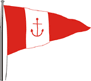 HOWTH YACHT CLUBKey Capital PrivateSpring Warmer Series 2018For Cruisers 1, 2 & 3 ,J80 ,1720 ,SB20 , J24, & Puppeteer.Saturdays – 14th, 21st, and 28th April 2018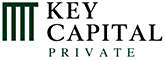 